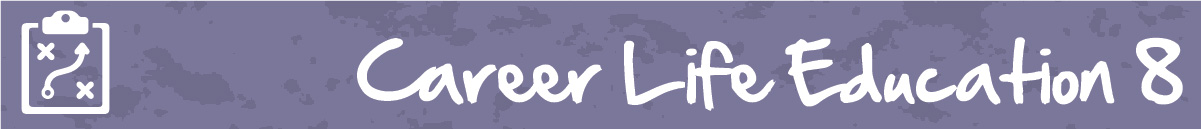 M2 Lesson 2: The Value of VolunteerismCore Competencies:Big Ideas:The value of work in our lives, communities, and society can be viewed from different perspectives
Curricular Competencies:Use self-assessment and reflection to develop awareness of their strengths, preferences and skillsQuestion self and others about how individual purposes and passions can support the needs of the local and global community when considering career choicesRecognize and explore diverse perspectives on how work contributes to our community and societyExplore volunteer and other new learning experiences that stimulate entrepreneurial and innovative thinkingLesson:Starting to think about volunteerism in your community is an important step in developing your bridge between career and life. The benefits of volunteering reach far beyond developing your career skills; volunteering will give you the satisfaction of helping others while staying active and connected to their communities, will make you feel valued and empowered, enable you to meet new people, to develop opportunities for creativity and personal growth, and most importantly, have fun!Assignment:Part 1Finding a volunteer opportunity that works for both you and your community will determine the impact that you can make. Take the following "What Kind of Volunteer Are You?" quiz and answer the following questions:https://volunteer.ca/english/index.html 1. What type of volunteer did the quiz determine you are? What are some traits of this type of volunteer?2. What are your VQ traits?3. What are your interests as determined by the quiz?In a short journal entry, describe whether you agree or disagree with the outcomes of the quiz. Why or why not?Part 2Think back to Module 1 where you were determining your own strengths and interests. Using the following websites, or by searching resources on your own, find five (5) volunteer positions currently needing to be filled in your community that are a good match for your own strengths and interests. Complete the table below with your research.https://volunteerbc.bc.ca/https://www.govolunteer.ca/ https://youth.volunteer.ca/Use the attached table in the portal to describe the volunteer opportunities you have discovered.Assessment: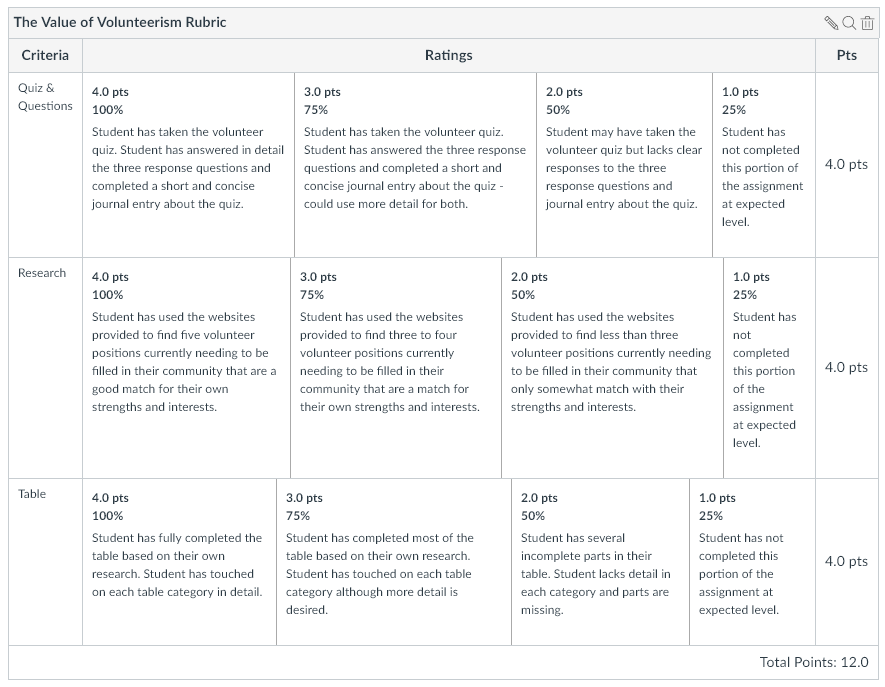 CommunicationThinkingPersonal & Social